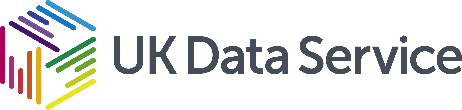 Grant Number: N/ASponsor: -- Project title: Multi-metric evaluation of the effectiveness of remote learning in mechanical and industrial engineering during the COVID-19 pandemic: Indicators and guidance for future preparedness, 2021The following files have been archived:Publications: Behera, AK, de Sousa, RA, Oleksik, V, Dong, J, Fritzen, D, Student perceptions of remote learning transitions in engineering disciplines during the COVID-19 pandemic: a cross-national study, European Journal of Engineering Education, Under review.Behera, AK, de Sousa, RA, Oleksik, V, Dong, J, Fritzen, D, Overcoming the challenges posed by emergency remote teaching in engineering & product design teaching: Insights from student preferences, Engineering & Product Design Education Conference (EPDE 2022), London, Under review.2021 COVID-19 Mechanical & Industrial Engineering Education Survey (Responses) – ReShare.xlsxContains survey results from 408 students on 41 questions and 1 comment field. The format used is MS Excel and the data set was generated by Google Form automatically from the form data filled by the respondents. No filtering has been performed on the survey results and the subject names who filled up the survey are anonymous. All of the data is timestamped by Google Forms and it is one coherent data set from a single survey questionnaire.